Divisie: 1 Thuisspelend team:                                                                    Uitspelend team:..............................................................................  - ............................................                                                                    Spelers 	                                                      Round Robin 501/1 (b.o.7.) 	1 - 72 - 83 - 94 - 101 - 82 - 7.. - .......... - ........                                                               Singles 501/5 	Tussenstand.....  -  .............................................................................................  .......-.......  .........................................................................................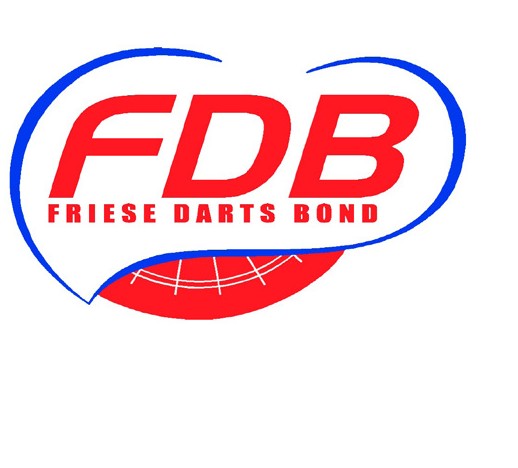 ........................................................................................  .......-.......  .................................................................................................................................................................................  .......-.......  .................................................................................................................................................................................  .......-.......  .........................................................................................                                                               Koppels 501/5 	..... / .....      ...... - ......      ..... / .......... / .....      ...... - ......      ..... / .......... / .....      ...... - ......      ..... / .......... / .....      ...... - ......      ..... / .....                                                                  Solo 501/5 	........................................................................................  .......-.......  ............................................................................................ : 180:  ...... (aantal)   HF:  ........ ........ ........ (v.a.101)            ... : 180:  ...... (aantal)   HF:  ........ ........ ........ (v.a.101)... : 180:  ...... (aantal)   HF:  ........ ........ ........ (v.a.101)            ... : 180:  ...... (aantal)   HF:  ........ ........ ........ (v.a.101)... : 180:  ...... (aantal)   HF:  ........ ........ ........ (v.a.101)            ... : 180:  ...... (aantal)   HF:  ........ ........ ........ (v.a.101)... : 180:  ...... (aantal)   HF:  ........ ........ ........ (v.a.101)            ... : 180:  ...... (aantal)   HF:  ........ ........ ........ (v.a.101)... : 180:  ...... (aantal)   HF:  ........ ........ ........ (v.a.101)            ... : 180:  ...... (aantal)   HF:  ........ ........ ........ (v.a.101)                                                         Handtekening captains 	........................................................................................                   .........................................................................................Tussenstand.....  -  .....Tussenstand.....  -  .....Eindstand.....  -  ..................................................................... 1.......... FDB nr .......7 .................................................................................................................................. 2.......... FDB nr .......8 .................................................................................................................................. 3.......... FDB nr .......9 .................................................................................................................................. 4.......... FDB nr .......10 ................................................................................................................................ R1.......... FDB nr .......R1 ............................................................................................................................... R2.......... FDB nr .......R2 .................................................................